КАРАР                                                                                                                      Р Е Ш Е Н И Е    «22» август 2022 й.                                 № 108                           «22»  августа 2022 г.  О рассмотрении Заявления Главы Республики Башкортостан о привлечении депутата к ответственности, не связанный с досрочным прекращением полномочийРассмотрев Заявление Главы Республики Башкортостан о привлечении депутата к ответственности, не связанный с досрочным прекращением полномочий от 27 июля 2022 г. №1-1-1343-П, представление прокуратуры об устранении нарушений законодательства о противодействии коррупции №44/Прдп233-22-20800031 от 16.05.2022г. о предоставлении главой сельского поселения, депутатом Совета сельского поселения Биляловский сельсовет муниципального района  Баймакский район Саптаровым Ильдар Шагаргазиевичем неполных и недостоверных сведений, в соответствии с ч.1 ст.12.5 Закона Республики Башкортостан от 18.03.2005 №162-з «О местном самоуправлении в Республике Башкортостан»),  Совет сельского поселения Биляловский сельсовет муниципального района Баймакский район Республики Башкортостан                                                                                                                                                       решил:1. Главе сельского поселения, депутату Совета сельского поселения Биляловский сельсовет муниципального района Баймакский район  Саптарову Ильдару Шагаргазиевичу объявить предупреждение.Заместитель председателя Советасельского поселения Биляловский сельсоветмуниципального района Баймакский район Республики Башкортостан                                                         Д.Р.ИсанъюловБАШҡОРТОСТАН РЕСПУБЛИКАhЫБАЙМАҡ РАЙОНЫМУНИЦИПАЛЬ РАЙОНЫНЫНБИЛАЛ  АУЫЛ  СОВЕТЫАУЫЛ БИЛәМәhЕ СОВЕТЫ453666, Баймаҡ районы, Билал  ауылы, З. Биишева урамы,19Тел. 8(34751) 4-85-19РЕСПУБЛИКА БАШКОРТОСТАНСОВЕТСЕЛЬСКОГО ПОСЕЛЕНИЯБИЛЯЛОВСКИЙ  СЕЛЬСОВЕТМУНИЦИПАЛЬНОГО РАЙОНАБАЙМАКСКИЙ РАЙОН453666 , Баймакский  район,с.Билялово, ул.З.Биишевой,19Тел. 8(34751) 4-85-19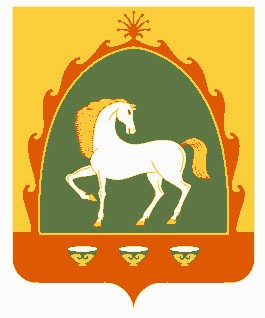 